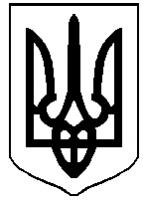 ДЕРГАЧІВСЬКА МІСЬКА РАДАVIІ СКЛИКАННЯРАДА ГОЛІВПОСТІЙНИХ КОМІСІЙПротокол № 3засідання Ради голів постійних комісій09.12.2015  року                                                                                                                  м. ДергачіПрисутні:                                                               Порядок деннийПро підготовку та обговорення проекту рішень  на пленарне позачергове  засідання ІІІ за порядковим номером сесії VIІ скликання.Доповідає:	Бондаренко К.І.,секретар ради СЛУХАЛИ:	Бондаренко К.І., яка повідомила, що розпорядженням Дергачівського міського голови №169 від 08.12.2015 року було визначено скликання позачергової сесії ІІІ за порядковим номером міської ради VII скликання. Метою засідання  є розгляд проекту рішення та документів до нього по Стрілець В.П., а саме: розглянувши особисту заяву про відмову від представницького мандата депутата Дергачівської міської ради Стрілець В.П., постанову Дергачівської районної виборчої комісії №88 від 04.12.2015 року «Про виконання рішення суду та реєстрацію Стрілець Віру Петрівну депутатом Дергачівської районної ради Харківської області», відповідне  посвідчення депутата Дергачівської районної ради Харківської області, керуючись постановою Харківського окружного адміністративного суду 820/11534/15 від 30.11.2015 року, якою визнано протиправною бездіяльність Дергачівської районної виборчої комісії Харківської області щодо не реєстрації Стрілець Віри Петрівни депутатом Дергачівської районної ради Харківської області, скасовано пункт 2 постанови №87 Дергачівської районної виборчої комісії Харківської області від 25.11.2015 року та зобов’язано  Дергачівську районну виборчу комісію Харківської області зареєструвати депутатом Дергачівської районної ради Харківської області Стрілець Віру Петрівну та видати відповідне посвідчення, постановою №381 Центральної виборчої комісії «Про роз’яснення щодо порядку реєстрації обраних депутатів Верховної ради Автономної Республіки Крим, обласних, районних, міських, районних у містах рад, сільських, селищних, міських голів та старост сіл, селищ» від 02.10.2015 року, є необхідність прийняти рішення про припинення представницького мандата депутата Дергачівської міської ради.Надала для вивчення та ознайомлення розроблений спеціалістами проект рішення та документами до нього.                ВИВЧЕННЯ РАДОЮ ГОЛІВ ПРОЕКТНОГО ПАКЕТА ДОКУМЕНТІВ.Після вивчення всіма присутніми проектних документів, запропонувала винести на голосування запропонований проект рішення «Про припинення дії представницького мандата депутата Дергачівської міської ради» з доданими до нього документами щодо подачі його на пленарне засідання ради 10 грудня 2015 року 	ГОЛОСУВАЛИ: за - 4ВИРІШИЛИ: Проект рішення «Про припинення дії представницького мандата депутата Дергачівської міської ради» із відповідними додатками до нього передати на розгляд пленарного засідання ради 10.12.2015 року  .Рада голів:ДЕХТЯРЕНКО Л.М.				_____________________________МАТЮЩЕНКО К.П.			_____________________________ЖУКОВ П.О.					_____________________________КУБИЦЬКИЙ В.К.				_____________________________Матющенко К.П.–голова комісії з питань планування, бюджету та фінансів Дергачівської міської радиДехтяренко Л.М.–голова комісії з гуманітарних питань, охорони здоров’я, соціального захисту населення,  забезпечення громадського порядку Дергачівської міської радиЖуков П.О.–голова комісії з питань аграрної політики, будівництва, житлово-комунального господарства та екології Дергачівської міської радиКубицький В.К.–голова комісії з питань промисловості, транспорту, зв’язку, розвитку підприємницької діяльності, побутового обслуговування населення, торгівлі Дергачівської міської радиБондаренко К.І.–секретар Дергачівської міської ради